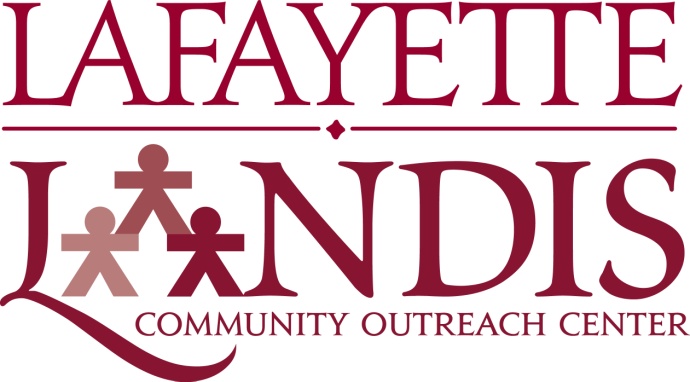 To: 	MOSAIC Staff Applicant		Program CoordinatorFrom:  	Amber Zuber, DirectorRe:		Application Process and TimelineDate:	March 8, 2016Thank you for your interest in applying for a position with the Landis Community Outreach Center.  Please review the attached Program Coordinator Position Description and complete the application according to the instructions outlined below.  The deadline for submission is March 28, 2016 at 12:00 pm.The completed application along with the printed responses to the essay questions must be submitted to Jill Homa or Kim Raveling at the Center for Community Engagement (522 March Street) by March 28, 2016 at 12:00 pm.In addition to the application, applicants must also provide one electronic recommendation.  Ideally, a Lafayette faculty or staff member should complete the recommendation form; however, first-year students may request the recommendation from a high school mentor or teacher.  By sending this link to the referee, you waive your right to access the information provided on the recommendation form.Please cut and paste the link below and inform the referee that the deadline for submission is March 28, 2016 at 12:00 pm:https://lafayettec.az1.qualtrics.com/SE/?SID=SV_eK8TnJXRjVHRcsBFinally, please submit a current and professional resume, as you would if you were applying to any other employment opportunity. Please include relevant experience, especially with respect to leadership or volunteering. I encourage you to use the resources available to you through Career Services to develop and strengthen your resume. http://careerservices.lafayette.edu/students/access-career-resources/market-yourself/through-resumes-cover-letters/If you are selected to proceed to the interview round, you will be asked to sign up for a 30 minute interview during the week of April 4, 2016.   Please utilize the resources available to you through Career Services to strengthen your interview skills.http://careerservices.lafayette.edu/students/access-career-resources/market-yourself/in-interviews/If you are selected as a MOSAIC Staff member for Fall 2016, you will be asked to attend a mandatory New Staff Orientation on Friday, April 29, 2016 from 4:00-6:00 pm.  Additionally, MOSAIC Program Coordinators are required to attend a retreat on Friday, September 2, 2016 and Saturday, September 3, 2016.  Please contact Amber Zuber at zubera@lafayette.edu with any questions about this process.MOSAIC Program CoordinatorPosition DescriptionThe Landis Center seeks passionate, committed students to serve as program coordinators for the MOSAIC Program.  Through mutually-beneficial partnerships with local community organizations, the Landis Center promotes intellectual growth for students through meaningful, productive, and effective service experiences.  Job ResponsibilitiesMOSAIC Program Coordinators recruit, train, educate and reflect with student volunteers, serve as liaisons with our community partners, and participate in regular leadership development opportunities.  Responsibilities include participation in a staff retreat each semester, staff meetings, team meetings and co-coordination of a large-scale campus event.  Additionally, program coordinators hold weekly office hours, submit regular paperwork, and ensure volunteers have completed all necessary requirements for participation.  Desired QualificationsOur ideal applicant will possess:Passion for a particular issue and/or programWillingness to go beyond stated responsibilities for continuous improvementDemonstrated capacity for critical thinking around complex social issuesAbility to commit between 5-8 hours per week to MOSAIC responsibilitiesPrevious volunteer experiences and/or leadership skills transferable to a MOSAIC programAdditionally, we seek applicants who are:Professional, mature, and congruent in valuesPositive and flexible during times of challenge or changeSelf-motivated and able to manage multiple responsibilities simultaneouslyResourceful and organizedSection I: Personal InformationName: ________________________________________________________ Class of: ______________	Campus Address____________________________ Cell Phone Number: _________________________	Email address:_____________________________ Birth date:__________________________________	Major(s): ________________________________ Minor: ______________________________________	Permanent Address: ___________________________________________________________________	Do you have a driver’s license?  							Yes		NoIf yes, have you had it for at least one year?    					Yes		No  If eligible, are you willing to become certified to drive the college vans?		Yes		NoAre you eligible for Federal Work Study through the Financial Aid Office?		Yes		NoIf yes, would you like to be considered for a position with the			Yes		NoAmerica Reads Tutoring Program? 						Section II:  Commitments1.  List all jobs, including time commitments (hrs/week, semester):2.  Academic commitments (check all that apply)Teaching AssociateWriting AssociateHonors ResearchOther (please explain) 3.  Co-curricular commitments (check all that apply)Resident AdvisorGreek Leadership PositionStudent Organization Leadership PositionOther (please explain) Do you intend to study abroad?    Yes     No  		If yes, when?: 			Section V: Essay QuestionsPlease format your responses to the following questions so they are each answered on a separate page with the question number to begin. Each page should also include your name.  Double-space your responses.  Please print your responses and attach them to this application.With knowledge of the job description for a Program Coordinator, how would you advance the mission of the Landis Center? (~300 words)The Landis Center is committed to creating an environment that is welcoming and affirming of people of diverse backgrounds, in thought, in action, in experiences, and in individual identities. How will you contribute to this environment? (~300 words)Please describe a time where your values were called into question and your response to this situation. What did you learn from this experience?  (~300 words)Please describe a situation where things did not go as you had planned. How did you respond and what did you take away from this experience? (~300 words)